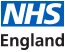 NHS Diabetes Prevention Programme1.0 Partnership Information1.0 Partnership Information1.0 Partnership Information1.0 Partnership InformationSTP NamePrepopulatedCurrent NDPP sites and their provider delivering within your STP footprint PrepopulatedPartnership LeadPartner OrganisationsPrepopulatedClinical Commissioning GroupLocal AuthorityOther Partner OrganisationsPartner OrganisationsPrepopulatedLead contact for partnershipRole, email and phone details.2.0 Partnership GeographyThis information will help providers consider how best to structure their bid to meet your requirements, and key considerations for delivery across your partnership, for instances rurality, areas with poor access routes to routine services, areas with high or low population density. Please explain clearly where the geographical borders are, and if there are areas within the STP that are not included in the service delivery area. 2.0 Partnership GeographyThis information will help providers consider how best to structure their bid to meet your requirements, and key considerations for delivery across your partnership, for instances rurality, areas with poor access routes to routine services, areas with high or low population density. Please explain clearly where the geographical borders are, and if there are areas within the STP that are not included in the service delivery area. 2.1 Geographical spread2.2 Urban/Rural2.3 Transport Links3.0 Partnership DemographicsThis provides information to bidders on the scale of service required and the unique considerations in delivering a service within your partnership.3.0 Partnership DemographicsThis provides information to bidders on the scale of service required and the unique considerations in delivering a service within your partnership.3.1 State the total population numbers in each age group, by gender and CCG 3.2 Set out the languages that you would request services were delivered in to support your local at risk non-English speaking community. Max five languages requested.Please list/describeWhilst providers have a responsibility to tailor services to meet the needs of local population’s pragmatism is required in what providers can deliver.  We ask that you set out any existing language support that can be offered? 3.3 Set out the main ethnicities present within the partnership that materials may need to be tailored for.Please list/describeWhilst providers have a responsibility to tailor services to meet the needs of local population’s pragmatism is required in what providers can deliver.  We ask that you set out any existing support that can be offered?3.4 Type 2 diabetes prevalence3.5 Numbers identified at risk of Type 2 diabetes4.0 Existing local service provision for diabetes prevention and weight managementNHS England does not anticipate that TUPE will apply to transfer staff from any existing service provider to any bidder. However NHS England is not in a position to give any warranty in respect of TUPE and bidders should rely on their own assessment of the likelihood that TUPE might apply.4.0 Existing local service provision for diabetes prevention and weight managementNHS England does not anticipate that TUPE will apply to transfer staff from any existing service provider to any bidder. However NHS England is not in a position to give any warranty in respect of TUPE and bidders should rely on their own assessment of the likelihood that TUPE might apply.ServiceDescription4.1 Diabetes PreventionPlease provide a brief description of the service, service provider and contract end dates.  If you have an existing service please indicate the current uptake per annum (total numbers) and current service capacity (total numbers)4.2 Weight ManagementPlease provide a brief description of the service, service provider and contract end date. 5.0 Referral generationReferrals will be generated from the local health economies who will work to mobilise referral pathways; primarily from the NHS Health Check and Primary Care, but other routes could be explored in conjunction with the provider. Please note that the same referral and eligibility criteria apply, as detailed in the service specification, regardless of the route into the programme.5.0 Referral generationReferrals will be generated from the local health economies who will work to mobilise referral pathways; primarily from the NHS Health Check and Primary Care, but other routes could be explored in conjunction with the provider. Please note that the same referral and eligibility criteria apply, as detailed in the service specification, regardless of the route into the programme.5.1 Number of GP Practices5.2 Number of NHS Health Check Providers5.3 Detail the referral pathways into the programme and explain how these will work.   5.4 Referral generation through NHS health checks5.5 Describe support CCGs will be providing for PC and GP in generating referrals; including incentives.5.6 Referral generation through primary care5.7 Referral generation through other routes 5.8 Total referral generation5.9 Describe current or planned local incentive schemes for referral generation.5.9 Describe current or planned local incentive schemes for referral generation.5.10 Based on an average group size of 20, how will you support a steady flow of referrals within specific geographies to support bringing groups together? 5.10 Based on an average group size of 20, how will you support a steady flow of referrals within specific geographies to support bringing groups together? 5.11 If you are generating referrals from other routes outside of PC or the HC, for example through community outreach,  please indicate how the blood tests confirming eligibility will be undertaken.5.11 If you are generating referrals from other routes outside of PC or the HC, for example through community outreach,  please indicate how the blood tests confirming eligibility will be undertaken.5.12 Describe your strategy to engage general practice, NHS health check providers and your NDPP provider in developing and agreeing the referral pathway for the NDPP.  STPs should be working towards agreeing an approach to generating referrals across the partnership.5.12 Describe your strategy to engage general practice, NHS health check providers and your NDPP provider in developing and agreeing the referral pathway for the NDPP.  STPs should be working towards agreeing an approach to generating referrals across the partnership.6.0 GovernanceDescribe the governance structure and arrangements that will be in place to support the diabetes programme across your partnership. Include in your answerHow governance will be provided across organisational boundariesWhat delegated authority they have and their roles and responsibilitiesWhat organisation the SRO will be based inForm and function of oversight group / boardContributions of each partnership organisation How each partnership organisation fits into the overall delivery plan7.0 Mobilisation7.0 Mobilisation7.1 Plans for roll out at pace and scaleAttach a mobilisation plan.Include:Key delivery milestones such asFinalised governance arrangementsStakeholder engagement milestones and commitmentsFinalised referral  pathway designTimelines including:Which CCGs / areas / GP clinics will commence firstRoll out sequencing among remainder of STP areaWe would ask that 5 GP practices per CCG are selected as trailblazer sites for referral generation for mobilisation of the service.7.2 STP commitmentState the commitment that the STP has made to the NDPP including:What the STP will do to ensure site is ready for rapid mobilisationWhat resources, staff and financial, will be committed to this. 8.0 Data8.0 Data8.1 Please state the Primary Care data systems used across the partnership9.0 Additional Information Please describe any other information not covered elsewhere that would be pertinent to the partnership. (500 words max)10.0 STP call off volumes. These should be the resultant figures of referrals in the tables above: ie. HC + PC + other.(These are the referral figures for providers. Please ensure the same referral figures here are used in the MoU, and in the monthly referral spreadsheet)CCG 1 call off volume(Please ensure the same referral figures here are used in the MoU, and in the monthly referral spreadsheet)CCG 2 call off volume(Please ensure the same referral figures here are used in the MoU, and in the monthly referral spreadsheet)CCG 3 call off volume(Please ensure the same referral figures here are used in the MoU, and in the monthly referral spreadsheet)CCG 4 call off volume(Please ensure the same referral figures here are used in the MoU, and in the monthly referral spreadsheet)